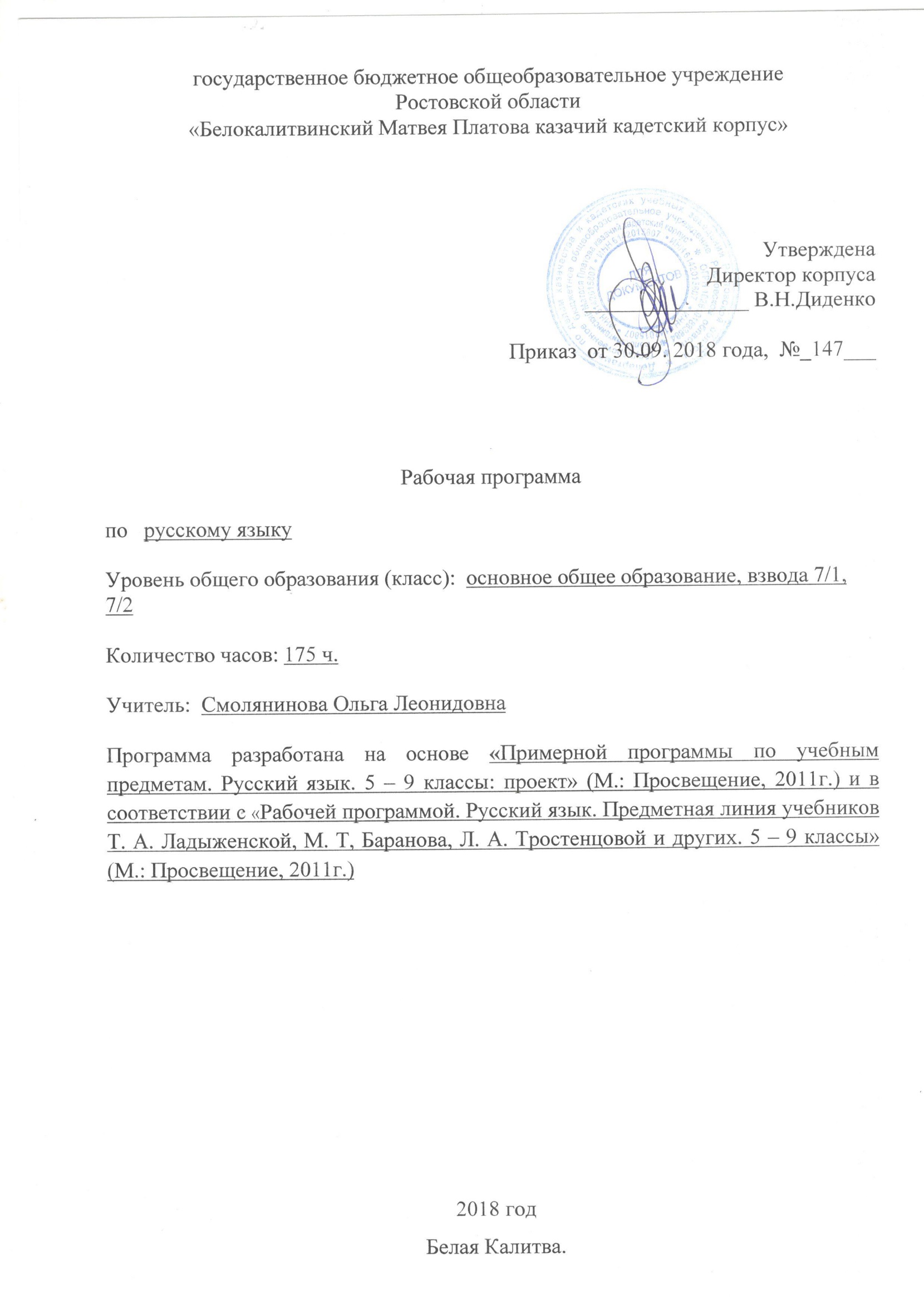 Пояснительная записка.     Данная программа разработана с учетом следующей нормативной базы:- Федеральный закон от 29.12.2012 г.,№ 273-ФЗ « Об образовании Российской Федерации»;- приказ Министерства образования и науки Российской Федерации: «Об утверждении и введении в действие федерального государственного образовательного стандарта основного общего образования» от 17.12.2010 года №1897,- приказ Минобрнауки России от 29.12.2014г. № 1644 «О внесении изменений в приказ Министерства образования и науки РФ от 17 декабря 2010г. № 1897 «Об утверждении и введении в действие федерального государственного образовательного стандарта основного общего образования»;- приказ Минобрнауки России от 31 декабря 2015 г. № 1577 «О внесении изменений в федеральный государственный образовательный стандарт основного общего образования, утвержденный приказом Министерства образования и науки Российской Федерации от 17 декабря 2010 г. № 1897»- приказ Минобрнауки России от 31.03.2014 г, №253 «Об утверждении федеральных перечней учебников, рекомендованных к использованию в образовательном процессе в ОУ, реализующих образовательные программы общего образования и имеющих государственную аккредитацию, на 2014- 2015 уч.год» с изменениями, внесенными:приказом Минобрнауки России от 8 июня 2015 года № 576; 
приказом Минобрнауки России от 28 декабря 2015 года № 1529; 
приказом Минобрнауки России от 26 января 2016 года № 38. приказом  Минобрнауки России от 21 апреля 2016 года № 459приказом Минобрнауки России от 29 декабря 2016 года № 1677 приказом  Минобрнауки России от 26 января 2017 года № 15- письмо МО РО от 24.04.2018 г., № 24/4.1-5705 «Рекомендации по составлению  учебного плана образовательных организаций , реализующих программы общего образования, расположенных на территории РО на 2018-2019 уч.год»; - Учебный план кадетского корпуса на 2018-2019 учебный год, - Примерная программа по учебным предметам. Русский язык. 5 – 9 классы: проект» (М.: Просвещение, 2011г.) и в соответствии с «Рабочей программой. Русский язык. Предметная линия учебников Т. А. Ладыженской, М. Т, Баранова, Л. А. Тростенцовой и других. 5 – 9 классы» (М.: Просвещение, 2011г.)
Рабочая программа опирается на УМК:Русский язык. 7 класс: Учебник для общеобразовательных учреждений./ Ладыженская Т.А., Баранов М. Т., Тростенцова Л.А. и др. –  М.: Просвещение, 2015.      Данный курс интегрирован с предметом «Русский родной язык».      Изучение русского языка в 7 классе направлено на достижение следующих целей:     - воспитание гражданственности и патриотизма, любви к русскому языку, сознательного отношения к языку как духовной ценности, средству общения и получения знаний в разных сферах человеческой деятельности;     - развитие речевой и мыслительной деятельности, коммуникативных умений и навыков, обеспечивающих свободное владение русским литературным языком в разных сферах и ситуациях общения; готовности и способности к речевому взаимодействию и взаимопониманию; потребности в речевом самосовершенствовании;     - освоение знаний о русском языке, его устройстве и функционировании в различных сферах и ситуациях общения, стилистических ресурсах, основных нормах русского литературного языка и речевого этикета; обогащение словарного запаса и расширение круга используемых грамматических средств;     - формирование умений опознавать, анализировать, классифицировать языковые факты, оценивать их сточки зрения нормативности, соответствия сфере и ситуации общения, осуществлять информационный поиск, извлекать и преобразовывать необходимую информацию;     - применение полученных знаний и умений в собственной речевой практике.Реализация указанных целей достигается в процессе формирования и развития следующих предметных компетенций: коммуникативной, языковой и лингвистической (языковедческой), культуроведческой.      Данные цели обусловливают решение следующих задач:    - развитие всех видов речевой деятельности: чтение, аудирование, говорение, письмо;    - формирование универсальных учебных действий: познавательных, регулятивных, коммуникативных;    - формирование прочных орфографических и пунктуационных умений и навыков, овладение нормами русского литературного языка и обогащение словарного запаса и грамматического строя речи учащихся.Внеурочная деятельность       Внеурочная деятельность по предмету направлена на развитие речевой и мыслительной деятельности, коммуникативных умений и навыков, обеспечивающих свободное владение русским литературным языком в разных сферах и ситуациях общения; способствует речевому взаимодействию и взаимопониманию; формирует потребность в речевом самоусовершенствовании.    ФГОС нового поколения требует использования в образовательном процессе проектной деятельности. В будущем наше общество будет заинтересованно в гражданах, которые умеют самостоятельно думать, решать разнообразные проблемы, обладают творческим мышлением, умеют работать в коллективе, обладают коммуникативными навыками.    Проект учащегося- это дидактическое средство активизации познавательной деятельности, развития креативности и одновременно формирование определенных личностных качеств, которые ФГОС определяет как результат освоения основной образовательной программы общего образования.     В курсе русского языка 7 класса реализуются следующие проекты: «Кадетская газета по русскому языку», «Взаимосвязь наук. Математика в русском языке.», «Поздравление как жанр речи», «Праздник Служебных Частей Речи».
    Программа рассчитана на 5 часов в неделю (1 час добавлен из кадетского компонента), с учетом календарного графика на 2018-2019 уч. год  175 часа за год. В рабочей программе предусмотрено 9 контрольных диктантов.2. Планируемые результаты освоения учебного предмета        Учащиеся должны знать:основные сведения о языке, изученные в 7 классе;роль русского языка как национального языка русского народа, государственного языка Российской Федерации и средства межнационального общения;смысл понятий: речь устная и письменная, монолог, диалог, сфера и ситуация речевого общения; основные признаки разговорной речи, научного, публицистического, официально-делового стилей, языка художественной литературы; особенности основных жанров научного, публицистического, официально-делового стилей и разговорной речи;признаки текста и его функционально-смысловых типов (повествования, описания, рассуждения); основные единицы языка, их признаки; основные нормы русского литературного языка (орфоэпические, лексические, грамматические, орфографические, пунктуационные); нормы речевого этикета. Учащиеся должны уметь: аудированиепонимать основное содержание небольшого по объему научно-учебного и художественного текста, воспринимаемого на слух; выделять основную мысль, структурные части исходного текста; фонетика и графикавыделять в слове звуки речи;давать им фонетическую характеристику;различать ударные и безударные слоги; не смешивать звуки и буквы; свободно пользоваться алфавитом, работая со словарями;разбирать слова фонетически; орфоэпияправильно произносить гласные, согласные и их сочетания в составе слова;опознавать звукопись как поэтическое средство;использовать логическое ударение для усиления выразительности речи;разбирать слова орфоэпически;работать с орфоэпическим словарем;лексикаупотреблять слова в соответствии с их лексическим значением;толковать лексическое значение известных слов и подбирать к словам синонимы и антонимы; опознавать эпитеты, метафоры, олицетворения как средства выразительности речи;пользоваться толковым словарем; словообразованиевыделять морфемы на основе смыслового и словообразовательного анализа слова (в словах несложной структуры);подбирать однокоренные слова с учетом значения слов;по типичным суффиксам и окончанию определять части речи и их формы; разбирать слова по составу;пользоваться словарем морфемного строения слов; морфологияквалифицировать слово как часть речи по вопросу и общему значению;правильно определять грамматические признаки изученных частей речи;образовывать формы изученных частей речи в соответствии с нормами литературного языка;разбирать слово морфологически; синтаксисвыделять словосочетания в предложении;определять главное и зависимое слово;определять вид предложения по цели высказывания, интонации, наличию или отсутствию второстепенных членов предложения, количеству грамматических основ;составлять простые и сложные предложения изученных видов;разбирать простое предложение синтаксически; орфографиянаходить в словах изученные орфограммы, уметь обосновывать их выбор и правильно писать слова с изученными орфограммами;правильно писать слова с непроверяемыми согласными, изученными в 7 классе;пользоваться орфографическим словарем; пунктуациянаходить в предложениях места для постановки знаков препинания;обосновывать выбор знаков препинания;расставлять знаки препинания в предложениях в соответствии с изученными правилами; связная речьопределять тему и основную мысль текста, его стиль;составлять простой план текста;подробно и сжато излагать повествовательные тексты (в том числе с элементами описания предметов, животных);писать сочинения повествовательного характера;совершенствовать содержание и языковое оформление (в соответствии с изученным языковым материалом).Учащиеся должны использовать приобретенные знания и умения в практической деятельности и повседневной жизни для:осознания роли родного языка в развитии интеллектуальных и творческих способностей личности, значения родного языка в жизни человека и общества;развития речевой культуры, бережного и сознательного отношения к родному языку;удовлетворения коммуникативных потребностей в учебных, бытовых, социально-культурных ситуациях общения;увеличения словарного запаса, расширения круга используемых грамматических средств, развития способности к самооценке;получения знаний по другим учебным предметам.УУД, сформированные в процессе усвоения программызнать:    роль русского языка  как национального языка  русского народа, государственного языка  Российской  Федерации и средства межнационального общения;смысл понятий: речь устная и письменная; монолог, диалог; ситуация речевого общения;основные признаки стилей языка;признаки текста и его функционально-смысловых типов (повествования, описания, рассуждения);основные единицы языка, их признаки;основные нормы русского литературного языка (орфоэпические, лексические, грамматические, орфографические, пунктуационные) для данного периода обучения;нормы речевого этикета;уметь:различать разговорную речь и другие стили;определять тему, основную мысль текста, функционально-смысловой тип и стиль речи;опознавать языковые единицы, проводить различные виды их анализа;объяснять с помощью словаря значение слов с национально-культурным компонентом;аудирование и чтение:адекватно понимать информацию устного и письменного сообщения (цель, тему текста);читать тексты разных стилей и жанров; владеть разными видами чтения (изучающее, ознакомительное, просмотровое);извлекать    информацию    из    различных    источников,    включая    средства    массовой    информации;    свободно    пользоваться лингвистическими словарями, справочной литературой;говорение и письмо:воспроизводить текст с заданной степенью свернутости (план, пересказ, изложение);создавать тексты различных стилей и жанров (применительно к данному этапу обучения);осуществлять выбор и организацию языковых средств в соответствии с темой, целями общения;владеть различными видами монолога  (повествование, описание,  рассуждение) и диалога  (побуждение  к действию, обмен мнениями);свободно, правильно излагать свои мысли в устной и письменной форме, соблюдать нормы построения текста (логичность, последовательность, связность, соответствие теме и др.);соблюдать в практике речевого общения основные произносительные, лексические, грамматические нормы современного русского литературного языка;соблюдать в практике письма основные правила орфографии и пунктуации;соблюдать нормы русского речевого этикета;осуществлять речевой самоконтроль; оценивать свою речь с точки зрения её правильности, находить грамматические и речевые ошибки, недочеты, исправлять их; совершенствовать и редактировать собственные тексты;использовать приобретенные знания и умения в практической деятельности и повседневной жизни для:осознания значения родного языка в жизни человека и общества;развития речевой культуры, бережного и сознательного отношения к родному языку, сохранения чистоты русского языка как явления культуры;удовлетворения коммуникативных потребностей в учебных, бытовых, социально-культурных ситуациях общения;увеличения словарного запаса; расширения круга используемых грамматических средств; развития способности к самооценке на основе наблюдения за собственной речью;использования родного языка как средства получения знаний по другим учебным предметам и продолжения образования.Личностными результатами изучения предмета «Русский язык» являются следующие умения и качества:чувство прекрасного – умение чувствовать красоту и выразительность речи, стремиться к совершенствованию собственной речи;любовь и уважение к Отечеству, его языку, культуре;устойчивый познавательный интерес к чтению, к ведению диалога с автором текста; потребность в чтении;интерес к письму, к созданию собственных текстов, к письменной форме общения;интерес к изучению языка;осознание ответственности за произнесённое и написанное слово.Средством достижения этих результатов служат тексты учебников, вопросы и задания к ним, проблемно-диалогическая технология, технология продуктивного чтения.Метапредметными результатами изучения курса «Русский язык» является формирование универсальных учебных действий (УУД).Регулятивные УУД: самостоятельно формулировать проблему (тему) и цели урока; способность к целеполаганию, включая постановку новых целей;самостоятельно анализировать условия и пути достижения цели;самостоятельно составлять план решения учебной проблемы;работать по плану, сверяя свои действия с целью, прогнозировать, корректировать свою деятельность;в диалоге с учителем вырабатывать критерии оценки и определять степень успешности своей работы и работы других в соответствии с этими критериями.Средством формирования регулятивных УУД служат технология продуктивного чтения и технология оценивания образовательных достижений (учебных успехов).Познавательные УУД:самостоятельно вычитывать все виды текстовой информации: фактуальную, подтекстовую, концептуальную; адекватно понимать основную и дополнительную информацию текста, воспринятого на слух;пользоваться разными видами чтения: изучающим, просмотровым,     ознакомительным;извлекать информацию, представленную в разных формах (сплошной текст; несплошной текст – иллюстрация, таблица, схема);владеть различными видами аудирования (выборочным, ознакомительным, детальным);перерабатывать и преобразовывать информацию из одной формы в другую (составлять план, таблицу, схему);излагать содержание прочитанного (прослушанного) текста подробно, сжато, выборочно;пользоваться словарями, справочниками;осуществлять анализ и синтез;устанавливать причинно-следственные связи;строить рассуждения.Средством развития познавательных УУД служат тексты учебника и его методический аппарат; технология продуктивного чтения.Коммуникативные УУД:учитывать разные мнения и стремиться к координации различных позиций в сотрудничестве;уметь формулировать собственное мнение и позицию, аргументировать её и координировать её с позициями партнёров в сотрудничестве при выработке общего решения в совместной деятельности;уметь устанавливать и сравнивать разные точки зрения прежде, чем принимать решения и делать выборы;уметь договариваться и приходить к общему решению в совместной деятельности, в том числе в ситуации столкновения интересов;уметь задавать вопросы необходимые для организации собственной деятельности и сотрудничества с партнёром;уметь осуществлять взаимный контроль и оказывать в сотрудничестве необходимую взаимопомощь;осознавать важность коммуникативных умений в жизни человека;оформлять свои мысли в устной и письменной форме с учётом речевой ситуации; создавать тексты различного типа, стиля, жанра;оценивать и редактировать устное и письменное речевое высказывание;адекватно использовать речевые средства для решения различных коммуникативных задач; владеть монологической и диалогической формами речи, различными видами монолога и диалога;высказывать и обосновывать свою точку зрения;слушать и слышать других, пытаться принимать иную точку зрения, быть готовым корректировать свою точку зрения;выступать перед аудиторией сверстников с сообщениями;договариваться и приходить к общему решению в совместной деятельности;задавать вопросы.Предметными результатами изучения курса «Русский язык» является сформированность следующих умений: по фонетике и графике: производить фонетический разбор слова; соотносить звуковой облик слова с его графическим изображением; свободно пользоваться алфавитом при работе со словарем; не смешивать буквы и звуки;по орфоэпии: правильно произносить употребительные слова изученных частей речи; пользоваться орфоэпическим словарем;по лексике:пользоваться толковым словарем, словарем синонимов, антонимов; толковать лексическое значение слова с помощью толкового словаря, через антонимы и синонимы; давать элементарный анализ лексического значения слова;по морфемике и словообразованию: выделять морфемы на основе словообразовательного анализа слова; выделять основу слова; образовывать новые слова с помощью типичных для изученных частей речи суффиксов,  с помощью приставок, приставок и суффиксов; сложения основ; производить морфемный разбор; производить словообразовательный разбор;по морфологии: различать части речи по наличию у слова определённых морфологических признаков; указывать морфологические признаки и функцию в предложении изученных частей речи; уметь образовывать формы изученных частей речи; производить морфологический разбор изученных частей речи;по синтаксису: выделять словосочетание в предложении; определять главное и зависимое слово; образовывать словосочетания с именем существительным, глаголом в качестве главного и зависимого слова; определять вид предложения по цели высказывания, интонации; определять грамматическую основу предложения; определять вид предложения по количеству грамматических основ; определять вид предложения по наличию/отсутствию второстепенных членов предложения; определять однородные члены;  определять вводные слова и обращения (данное умение не является обязательным, т.к. материал вводился ознакомительно); различать простое и сложное предложение; производить синтаксический разбор предложения; по орфографии: находить изученные орфограммы в словах и между словами, правильно писать слова с изученными орфограммами; обосновывать выбор написания; находить и исправлять орфографические ошибки; правильно писать изученные в 7-м классе слова с непроверяемыми написаниями;по пунктуации: находить изученные типы смысловых отрезков в предложениях и тексте, правильно оформлять предложения изученных типов и текст в соответствии с изученными пунктуационными правилами; обосновывать место и выбор знака препинания; находить и исправлять пунктуационные ошибки на изученные правила;по связной речи, чтению и работе с информацией: читать учебно-научный текст изучающим чтением; владеть отдельными приёмами ознакомительного чтения учебно-научного текста; выделять в учебно-научном тексте ключевые слова, составлять план; определять тему, основную мысль (авторский замысел) в тексте из художественного произведения, пересказывать текст подробно и сжато; понимать основные отличия текстов-описаний, повествований, рассуждений, писать тексты этих типов; определять стиль текста; письменно подробно излагать художественный и учебно-научный текст; пытаться использовать в собственной письменной речи изученные особенности частей речи (синонимию, многозначность, антонимию), синтаксических конструкций; последовательно развивать мысль в сочинении в соответствии с темой и замыслом, делать абзацные отступы; озаглавливать текст, пользуясь разными типами заголовков.3. Содержание курса «Русский язык»   7 класс (175 ч.)  Русский язык как развивающееся явление  (1 ч)Повторение пройденного в V—VI классах  (12 ч + 2 ч)            Публицистический стиль, его жанры, языковые особенности.                                          Морфология. Орфография. Культура речи                                          Причастие  (27 ч + 5ч)I. Повторение пройденного о глаголе в V и VI классах. Причастие. Свойства прилагательных и глаголов у причастия. Синтаксическая роль причастий в предложении. Действительные и страдательные причастия. Полные и краткие страдательные причастия. Причастный оборот; выделение запятыми причастного оборота. Текстообразующая роль причастий.Склонение полных причастий и правописание гласных в падежных окончаниях причастий. Образование действительных и страдательных причастий настоящего и прошедшего времени (ознакомление).Не с причастиями. Правописание гласных в суффиксах действительных и страдательных причастий. Одна и две буквы н в суффиксах полных причастий и прилагательных, образованных от глаголов. Одна буква н в кратких причастиях.II.Умение правильно ставить ударение в полных и кратких страдательных причастиях (принесённый, принесён, принесена, принесено, принесены), правильно употреблять причастия с суффиксом -ся, согласовывать причастия с определяемыми существительными, строить предложения с причастным  оборотом.III.Описание внешности человека: структура текста, языковые особенности (в том числе специальные «портретные» слова). Устный пересказ исходного текста с описанием внешности. Выборочное изложение текста с описанием внешности. Описание внешности знакомого по личным впечатлениям, по фотографии.Виды публичных общественно-политических выступлений. Их структура.                                                   Деепричастие (11 ч + 2 ч)I.  Повторение пройденного о глаголе в V и VI классах.Деепричастие. Глагольные и наречные свойства деепричастия. Синтаксическая роль деепричастий в предложении. Текстообразующая роль деепричастий. Деепричастный оборот; знаки препинания при деепричастном обороте. Выделение одиночного деепричастия запятыми (ознакомление). Деепричастия совершенного и несовершенного вида  и их образование.Не с деепричастиями.II. Умение правильно строить предложение с деепричастным оборотом.III. Рассказ по картине.Наречие  (28 ч + 6 ч)           I. Наречие как часть речи. Синтаксическая роль наречий в предложении. Степени сравнения наречий и их образование. Текстообразующая   роль   наречий.   Словообразование   наречий.Правописание не с наречиями на -о и -е; не- и ни- в наречиях. Одна и две буквы я в наречиях на -о и -е.Буквы о, я, е после шипящих на конце наречий. Суффиксы -о и -а на конце наречий. Дефис между частями слова в наречиях. Слитные и раздельные написания наречий. Буква ъ после шипящих на конце наречий.II. Умение правильно ставить ударение в наречиях. Умение использовать в речи наречия-синонимы и  антонимы.III.Описание действий как вид текста: структура текста, его языковые особенности. Пересказ исходного текста с описанием действий.                                             Категория состояния (4 ч+2ч)I. Категория состояния как часть речи. Ее отличие от наречий. Синтаксическая роль слов категории состояния.II. Выборочное изложение текста с описанием состояния человека или природы.                                    Служебные части речи. Культура речи (1 ч)                                                    Предлог  (11 ч + 2 ч)I. Предлог как служебная часть речи. Синтаксическая роль предлогов в предложении. Непроизводные и производные предлоги. Простые и составные предлоги. Текстообразующая роль предлогов.Слитные и раздельные написания предлогов (в течение, ввиду, вследствие и др.). Дефис в предлогах из-за, из-под.II. Умение правильно употреблять предлоги в и на, с и из. Умение правильно употреблять существительные с предлогами по, благодаря, согласно, вопреки. Умение пользоваться в речи предлогами-синонимами.III. Рассказ от своего имени на основе прочитанного. Рассказ на основе увиденного на картине.                                                    Союз  (16 ч + 2 ч)I. Союз как служебная часть речи. Синтаксическая роль союзов в предложении. Простые и составные союзы. Союзы сочинительные и подчинительные; сочинительные союзы — соединительные, разделительные и противительные. Употребление сочинительных союзов в простом и сложном предложениях; употребление подчинительных союзов в сложном предложении. Текстообразующая роль союзов.Слитные и раздельные написания союзов. Отличие на письме союзов зато, тоже, чтобы от местоимений с предлогом и частицами и союза также от наречия так с частицей же.II.Умение пользоваться  в речи союзами-синонимами.III. Устное рассуждение на дискуссионную тему; его языковые особенности.                                                 Частица  (19 ч + 4 ч)I. Частица как служебная часть речи. Синтаксическая роль частиц в предложении. Формообразующие и смысловые частицы. Текстообразующая роль частиц.Различение на письме частиц не и ни. Правописание не и ни с различными частями речи.II. Умение выразительно читать предложения с модальными частицами.III. Рассказ по данному сюжету.                          Междометие. Звукоподражательные слова  (4 ч)I. Междометие как часть речи. Синтаксическая роль междометий в предложении.Звукоподражательные слова  и  их отличие от  междометий. Дефис в междометиях. Интонационное выделение междометий. Запятая и восклицательный знак при междометиях.II. Умение   выразительно   читать   предложения   с   междометиями.Повторение и систематизация пройденного в VII классе  (14 ч +2 ч)Сочинение-рассуждение на морально-этическую тему или публичное выступление на эту тему.*** Содержание курса «Русский родной язык»   7 класс (35 ч.)Раздел 1. Язык и культура (10 час) Русский язык как развивающееся явление. Связь исторического развития языка с историей общества. Факторы, влияющие на развитие языка: социально-политические события и изменения в обществе, развитие науки и техники, влияние других языков. Устаревшие слова как живые свидетели истории. Историзмы как слова, обозначающие предметы и явления предшествующих эпох, вышедшие из употребления по причине ухода из общественной жизни обозначенных ими предметов и явлений, в том числе национально-бытовых реалий. Архаизмы как слова, имеющие в современном русском языке синонимы. Группы лексических единиц по степени устарелости. Перераспределение пластов лексики между активным и пассивным запасом слов. Актуализация устаревшей лексики в новом речевой контексте (губернатор, диакон, ваучер, агитационный пункт, большевик, колхоз и т.п.).  Лексические заимствования последних десятилетий. Употребление иноязычных слов как проблема культуры речи. Раздел 2. Культура речи (10 ч) Основные орфоэпические нормы современного русского литературного языка. Нормы ударения в полных причастиях‚ кратких формах страдательных причастий прошедшего времени‚ деепричастиях‚ наречиях. Нормы постановки ударения в словоформах с непроизводными предлогами (на дом‚ на гору) Основные лексические нормы современного русского литературного языка. Паронимы и точность речи. Смысловые различия, характер лексической сочетаемости, способы управления, функционально-стилевая окраска и употребление паронимов в речи. Типичные речевые ошибки‚ связанные с употреблением паронимов в речи. Основные грамматические нормы современного русского литературного языка. Типичные ошибки грамматические ошибки в речи. Глаголы 1 лица единственного числа настоящего и будущего времени (в том числе способы выражения формы 1 лица настоящего и будущего времени глаголов очутиться, победить, убедить, учредить, утвердить)‚ формы глаголов совершенного и несовершенного вида‚ формы глаголов в повелительном наклонении. Нормы употребления в речи однокоренных слов типа висящий – висячий, горящий – горячий. Варианты грамматической нормы: литературные и разговорные падежные формы причастий‚ деепричастий‚ наречий. Отражение вариантов грамматической нормы в словарях и справочниках. Литературный и разговорный варианты грамматической норм (махаешь – машешь; обусловливать, сосредоточивать, уполномочивать, оспаривать, удостаивать, облагораживать). Речевой этикет Русская этикетная речевая манера общения: умеренная громкость речи‚ средний темп речи‚ сдержанная артикуляция‚ эмоциональность речи‚ ровная интонация. Запрет на употребление грубых слов, выражений, фраз. Исключение категоричности в разговоре. Невербальный (несловесный) этикет общения. Этикет использования изобразительных жестов. Замещающие и сопровождающие жесты. Раздел 3. Речь. Речевая деятельность. Текст (10 ч) Язык и речь. Виды речевой деятельности Традиции русского речевого общения. Коммуникативные стратегии и тактики устного общения: убеждение, комплимент, уговаривание, похвала, самопрезентация и др., сохранение инициативы в диалоге, уклонение от инициативы, завершение диалога и др. Текст как единица языка и речи Текст, основные признаки текста: смысловая цельность, информативность, связность. Виды абзацев. Основные типы текстовых структур: индуктивные, дедуктивные, рамочные (дедуктивно-индуктивные), стержневые (индуктивно-дедуктивные) структуры. Заголовки текстов, их типы. Информативная функция заголовков. Тексты аргументативного типа: рассуждение, доказательство, объяснение. Функциональные разновидности языка Разговорная речь. Беседа. Спор, виды споров. Правила поведения в споре, как управлять собой и собеседником. Корректные и некорректные приёмы ведения спора. Публицистический стиль. Путевые записки. Текст рекламного объявления, его языковые и структурные особенности. Язык художественной литературы. Фактуальная и подтекстная информация в текстах художественного стиля речи. Сильные позиции в художественных текстах. Притча.  Резерв учебного времени – 5ч.Направления проектной деятельности обучающихся.Под проектной деятельностью понимается целенаправленно организованная научно-исследовательская работа, проводимая творческими коллективами (учителей и учеников). В процессе такой работы происходит самостоятельное освоение участниками комплексных научно-практических знаний и ключевых компетенций. Её результатом является создание собственного интеллектуального продукта в современной электронной форме, предназначенного для активного применения в научно-познавательной практике сегодняшнего времени  Основные направления проектной деятельности:
    - направление «Наука и жизнь», предполагающее знакомство учащихся с современными научными достижениями в различных областях и их использованием в повседневной жизни;
   - направление «История личности, семьи, рода, организации и учреждения, дома и малой Родины», предполагающее историко-краеведческие исследования;
   - направление «Социальный проект», ориентированное на разработку общественно значимых, социально направленных проектов, нацеленных на приобретение учащимися опыта адаптации к жизни в современных условиях;
   - направление «Электронное пособие», которое предполагает создание мультимедийных учебных пособий нового поколения по разным образовательным, межпредметным темам;
   - направление «Культура и искусство», ориентированное на этическое и эстетическое развитие учащихся.    
     В курсе русского языка 7 класса реализуются следующие проекты: «Школьная газета по русскому языку», «Взаимосвязь наук. Математика в русском языке.», «Поздравление как жанр речи», «Праздник Служебных Частей Речи».4. Тематическое планирование  Согласована                                                          Согласована Протокол заседания                                            Заместитель директора по УВР методического совета                                         ________________Л.П.Махина                                                           от 28.08.2018 года, № 1                                           29.08.2018 года Руководитель МС ___________Г.И.КотоваЛИСТ ФИКСИРОВАНИЯ ИЗМЕНЕНИЙ И ДОПОЛНЕНИЙВ РАБОЧЕЙ ПРОГРАММЕ№ п/пТема урокаК/ч1. Русский язык как развивающееся явление. 1ч1Русский язык как развивающееся явление. 12. Повторение изученного в 5-6 классах 14ч. (12+2).2Синтаксис. Синтаксический разбор.13Пунктуация.Пунктуационный разбор.14Лексика и фразеология. 15Фонетика и орфография. Фонетический  разбор слова. 16Словообразование и орфография. 17Морфемный и словообразовательный разбор. 18Морфология и орфография. 19Морфологический разбор слова. 110-11РР Сочинение «Впечатление от картины И.И.Бродского «Летний сад осенью»(упр. 44).212Текст. 113Стили литературного языка. 114-15Диагностический диктант и его анализ. 23. Причастие. 32ч. (27+5)16Причастие как часть речи. 117РР Публицистический стиль. 118Склонение причастий и правописание гласных в падежных окончаниях причастий.119-20Причастный оборот. Выделение причастного оборота запятыми. 221РР Сочинеие-миниатюра. Описание внешности человека. 122Действительные и страдательные причастия. 123Краткие и полные страдательные причастия. 124-25Действительные причастия настоящего времени. Гласные в суффиксах действительных причастий настоящего времени. 226Действительные причастия прошедшего времени. 127РР Изложение по упражнению100.128-29Страдательные причастия настоящего времени. Гласные в суффиксах страдательных причастий настоящего времени.230Страдательные причастия прошедшего времени. 131Гласные перед Н в полных и кратких страдательных причастиях. 132-33Одна и две буквы Н в суффиксах страдательных причастий прошедшего времени. Одна буква Н в отглагольных прилагательных. 234-35Одна и две буквы Н в суффиксах кратких страдательных причастий и в кратких отглагольных прилагательных. 236-37РР Выборочное изложение (художественное описание портрета литературного героя) по упр. 130. 238Морфологический разбор причастия. 139Контрольный диктант. 140-41Слитное и раздельное написание НЕ с причастиями. 242Тест по теме « НЕ с причастиями».143Буквы Е и Ё после шипящих в суффиксах страдательных причастий прошедшего времени. 144-45Повторение по теме «Причастие». 246-47Контрольный диктант и его анализ. 24. Деепричастие. 13ч. (11+2)48Деепричастие как часть речи. 149Деепричастный оборот. Запятая при деепричастном обороте. 150Раздельное написание НЕ с деепричастиями. 151Деепричастия несовершенного вида.152Деепричастия совершенного вида. 153-54РР Сочинение по картине С.А.Григорьева «Вратарь» (упр187).255Морфологический разбор деепричастия. 156-57Повторение по теме «Деепричастие».258Тест по теме «Деепричастие». 159-60Контрольный диктант и его анализ.25. Наречие. 34ч. (28+6)61-62Наречие как часть речи. 263-64Смысловые группы наречий. 265-66РР Сочинение по картине И.Попова «Первый снег» (упр. 211).267Степени сравнения наречий. 168Морфологический разбор наречия. 169-71Слитное и раздельное написание НЕ с наречиями на –О и –Е. 372-73Буквы Е и И в приставках НЕ- и НИ- отрицательных наречий.274-76Одна и две буквы Н в наречиях на –О и –Е. 377РР Описание действий. 178Буквы О и Е после шипящих на конце наречий. 179Буквы О и А на конце наречий. 180-81РР Изложение с элементами сочинения (упр.248) .282-84Дефис между частями слова в наречиях. ***Паронимы и точность речи.385РР Описание внешности и действий человека по картине Е.Н.Широкова «Друзья». 186-87Слитное и раздельное написание приставок в наречия, образованных от существительных и количественных числительных. ***Смысловые различия, характер лексической сочетаемости, способы управления, функционально-стилевая окраска и употребление паронимов в речи. 288Мягкий знак после шипящих на конце наречий. ***Типичные речевые ошибки‚ связанные с употреблением паронимов в речи. 189-91Повторение по теме «Наречие». *** Нормы ударения в наречиях.392Тест по теме «Наречие». 193-94Контрольный диктант и его анализ. 26. Категория состояния. 6ч. (4+2)95-96Категория состояния как часть речи. 297Морфологический разбор категории состояния. 198-99РР Сжатое изложение с описанием состояния природы (К.Паустовский «Обыкновенная земля» упр. 281).2100Повторение по теме.  1Служебные части речи. 1ч.101Самостоятельные и служебные части речи. 17. Предлог. 13ч. (11+2)102Предлог как часть речи. ***Паронимы и точность речи.1103Употребление предлогов. ***Нормы постановки ударения в словоформах с непроизводными предлогами (на дом‚ на гору)1104Непроизводные и производные предлоги. 1105Простые и составные предлоги.1106Морфологический разбор предлога. 1107-108РР Рассказ-репортаж на основе увиденного на картине (А.В.Сайкина «Детская спортивная школа») по данному началу. 2109-110Слитное и раздельное написание производных предлогов.*** Смысловые различия, характер лексической сочетаемости, способы управления, функционально-стилевая окраска и употребление паронимов в речи. 2111-112Повторение по теме.  Тест по теме «Предлог». ***Типичные речевые ошибки‚ связанные с употреблением паронимов в речи. 2113-114Контрольный диктант и его анализ. 28. Союз. 18ч. (16+2)115Союз как часть речи. 1116Союзы простые и составные. 1117Союзы сочинительные и подчинительные. 1118Запятая перед союзами  в сложном предложении.1119-121Сочинительные союзы. 3122Подчинительные союзы. 1123Морфологический разбор союза. 1124-125РР Сочинение-рассуждение на тему «Книга – наш друг и советчик»(упр.343). ***Тексты аргументативного типа: рассуждение, доказательство, объяснение. 2126-127Слитное написание союзов также, тоже, чтобы, зато. 2128-129Повторение по теме. 2130Урок-зачет по теме «Союз». 1131-132Контрольный диктант и его анализ. 29. Частица. 23ч. (19+4)133Частица как часть речи. 1134Формообразующие частицы. 1135-136РР Составление «рассказа в рассказе» по данному началу и концу (упр.364). 2137-138Смысловые частицы. 2139-140Раздельное и дефисное написание частиц. 2141Морфологический разбор частиц. 1142-144Отрицательные частицы НЕ и НИ.  3145-146Различение частицы и  приставки НЕ-.2147-148РР Сочинение-рассказ по данному сюжету (упр.402). 2149-151Частица НИ, приставка НИ-, союз НИ-НИ. 3152-153Повторение изученного о частицах. 2154-155Контрольный диктант и его анализ. 210. Междометие. 4ч.156-157Междометие как часть речи. Дефис в междометиях. 2158-159Междометие. Знаки препинания при междометиях. 211. Повторение и систематизация изученного в 5-7 классах. 16ч. (14+2)160Разделы науки о языке. Текст. Стили речи.  1161-162РР Контрольное сочинение «Удивительное рядом». 2163Фонетика и графика.1164Лексика и фразеология.1165Морфемика и словообразование. 1166Морфология.1167-168Орфография и пунктуация. 2169-170Синтаксис и пунктуация. 2171-172Контрольный диктант и его анализ. 2173Итоговый тест. 1174-175Повторение и закрепление изученного в 7 классе. 2Дата внесения изменений, дополненийСодержаниеСогласование с курирующим предмет заместителем директора (подпись, расшифровка подписи, дата)Подпись лица, внесшего запись